КАЗОб утверждении Положения о проведении Республиканского творческого конкурса экологических рисунков, фотографий и стихотворений «Береги лес от пожара» в 2023 годуВ соответствии Положением о Министерстве природных ресурсов и экологии Чувашской Республики, утвержденным постановлением Кабинета Министров Чувашской Республики от 21 октября 2015 г. № 370, в целях привлечения внимания детей и молодежи к проблемам сохранения окружающей среды, повышения знаний населения о правилах пожарной безопасности, формирования экологически грамотного стиля жизни и повышения уровня экологической культуры  п р и к а з ы в а ю:Утвердить: Положение о проведении Республиканского творческого конкурса экологических рисунков, фотографий и стихотворений «Береги лес от пожара» в 2023 году согласно приложению №1 к настоящему приказу.Состав конкурсной комиссии Министерства природных ресурсов и экологии Чувашской Республики по организации и проведению Республиканского творческого конкурса экологических рисунков, фотографий и стихотворений «Береги лес от пожара» (далее – Конкурсная комиссия), согласно приложению №2 к настоящему приказу. Контроль за исполнением настоящего приказа оставляю за собой.Министр                                                                                             Э.Н. БедертдиновПриказ «Об утверждении Положения о проведении Республиканского творческого конкурса экологических рисунков, фотографий и стихотворений «Береги лес от пожара» в 2023 году» подготовлен пресс-секретарем министра природных ресурсов и экологии Чувашской Республики.Пресс-секретарь  министра природных ресурсов и экологии Чувашской Республики                                      О.М. Иванова Согласовано:С приказом ознакомлены:УТВЕРЖДЕНОприказом Министерства природных ресурсов и экологии Чувашской Республики от _________2023 г. № (Приложение №1)ПОЛОЖЕНИЕо проведении Республиканского творческого конкурса экологических рисунков, фотографий и стихотворений «Береги лес от пожара» в 2023 году1. Общие положения1.1. Настоящее Положение определяет порядок организации и проведения Республиканского творческого конкурса экологических рисунков, фотографий и стихотворений «Береги лес от пожара» в 2023 году (далее – Конкурс).1.2. Учредителем Конкурса является Министерство природных ресурсов и экологии Чувашской Республики (далее – Минприроды Чувашии).Конкурс проводится в рамках реализации:Федерального проекта «Сохранение лесов» национального проекта «Экология»;Послания Главы Чувашской Республики Государственному Совету Чувашской Республики на 2023 год;Всероссийского сводного плана мероприятий, направленного на развитие экологического образования детей и молодёжи в образовательных организациях, всероссийских и межрегиональных общественных экологических организациях и объединениях на 2023 год.1.3. Проведение Конкурса осуществляется Минприроды Чувашии.1.4. Цель проведения Конкурса – привлечение внимания детей и молодежи к проблемам сохранения окружающей среды, повышение знаний населения о правилах пожарной безопасности, формирование экологически грамотного стиля жизни и повышение уровня экологической культуры.1.5. Задачи Конкурса:- развитие творческих способностей детей и молодёжи, их фантазии и воображения;- привлечение интереса к природе и экологии на региональном уровне и распространение достоверной информации о состоянии окружающей среды; - воспитание бережного и внимательного отношения к природе;- развитие у детей и молодёжи активной гражданской позиции и неравнодушного отношения к природе;- привитие молодому поколению культуры соблюдения правил пожарной безопасности.2. Участники Конкурса2.1. В Конкурсе могут принимать участие обучающиеся образовательных учреждений дошкольного и общего образования Чувашской Республики в возрасте от 5 до 18 лет.2.2. Допускается только индивидуальное участие в Конкурсе.3. Содержание, сроки и порядок проведения Конкурса3.1. Конкурс проводится в один этап – с 17 мая по 30 июня 2023 года.3.2. Конкурс проводится по следующим номинациям:«Лучшая фотография» - авторский снимок на тему сохранения лесов от пожара;«Лучший рисунок» - художественное изображение, отражающее способы защиты лесов от пожара, последствия несоблюдения правил пожарной безопасности, призыв к бережному отношению к лесу и осторожному обращению с огнем;«Лучшее стихотворение» - стихотворение, обращающие внимание на проблему сохранения лесов, призывающее заботиться о лесе и его обитателях.Работы оцениваются отдельно по двум возрастным группам:1 группа – 5-6 лет (дошкольники);2 группа – 7-18 лет (школьники 1-11 классов).3.3. К участию в Конкурсе не допускаются работы:не соответствующие тематике Конкурса;оформленные с нарушением требований данного Положения; коллективные работы.3.4. На одну номинацию Конкурса от одного автора могут быть принято не более одной работы. Запрещается плагиат, любая перерисовка или иное копирование с чужих картин, рисунков, фотографий, стихотворений, а также с иных видов изображений. Участник Конкурса должен предоставить нарисованный им лично рисунок, либо выполненную им лично фотографию и (или) написанное им лично стихотворение по тематике Конкурса. 3.5. В номинации «Лучший рисунок» принимается оригинал работы, выполненный на листе формата А3, А4 на любом материале (ватман, картон, холст и т.д.) и в любой технике рисования (масло, акварель, тушь и т.д.), без использования любых компьютерных программ и аппликаций.3.6. Подача работы на Конкурс означает добровольное согласие участника с условиями его проведения, на использование предоставленных им материалов для изготовления информационных буклетов, флаеров, календарей, плакатов, на размещение конкурсных материалов в средствах массовой информации, в информационно-телекоммуникационной сети «Интернет» и другой печатной и видеопродукции с целью распространения экологических знаний с указанием авторства.3.7. Конкурсные работы не рецензируются и не возвращаются.3.8. Участникам Конкурса в срок до 30 июня 2023 года необходимо прислать свои материалы на электронную почту: minpriroda14@cap.ru с пометкой «На конкурс «Береги лес от пожара».При этом, необходимо указать следующую информацию: фамилия, имя, отчество участника Конкурса, образовательное учреждение, класс (группа), возраст, номинация, тема работы, согласие на обработку своих персональных данных.В заявках запрещается использовать аббревиатуры или сокращения, все данные должны быть представлены в полном объеме. Особое внимание необходимо обратить на правильное написание фамилии, имени, отчества.Одновременно, оригиналы работ нарочным или с использованием услуг почтовой связи предоставляются по адресу: Чувашская Республика, город Чебоксары, улица Ленинградская, дом 33, каб. 52. Каждую работу, направленную на Конкурс, необходимо вложить в файл. 3.9. Каждый участник Конкурса может принять участие во всех номинациях.4. Критерии оценки конкурсных работ4.1. Оценка конкурсных работ производится по соответствующим критериям. Каждый критерий оценивается по пятибалльной системе только в целых единицах (без единичных показателей):5 баллов – полное соответствие требованиям;4-3 балла – соответствие достаточное;2-1 балл – соответствие недостаточное;0 баллов – несоответствие требованиям либо отсутствие компонента. 4.2. Критерии оценки:- отражение экологической тематики и ее раскрытие; - художественная выразительность;- познавательная направленность; - оригинальность;- качество исполнения;- композиционное решение; - эстетический вид.Максимальная оценка – 35 баллов.4.3. Конкурсные работы оцениваются членами Конкурсной комиссии коллегиально.5. Порядок формирования и деятельности Конкурсной комиссии5.1. Конкурсная комиссия формируется из числа государственных гражданских служащих Чувашской Республики, замещающих должности государственной гражданской службы Чувашской Республики в Минприроды Чувашии, и состоит из председателя Конкурсной комиссии, его заместителя, членов Конкурсной комиссии и секретаря Конкурсной комиссии, осуществляющего организационное обеспечение работы Конкурсной комиссии.5.2. Состав Конкурсной комиссии утверждается и изменяется приказами Минприроды Чувашии.5.3.	 Члены Конкурсной комиссии осуществляют свою деятельность на безвозмездной основе.   5.4.  Председатель Конкурсной комиссии:- осуществляет общее руководство деятельностью Конкурсной комиссии, организует ее работу;- осуществляет общий контроль за реализацией принятых Конкурсной комиссией решений;- осуществляет другие полномочия в соответствии с законодательством Российской Федерации и настоящим Положением.   В отсутствие председателя Конкурсной комиссии его функции осуществляет заместитель председателя Конкурсной комиссии.5.5. Секретарь Конкурсной комиссии: - осуществляет подготовку документации, необходимой для деятельности Конкурсной комиссии;  - осуществляет иные функции, связанные с организационным обеспечением работы Конкурсной комиссии в соответствии с настоящим Положением. 5.6. Конкурсная комиссия правомочна принимать решения, если в ее заседании участвует не менее половины из общего состава членов Конкурсной комиссии.5.7. Каждый из членов Конкурсной комиссии обладает правом одного голоса.5.8. Решения Конкурсной комиссии принимаются простым большинством голосов ее членов, участвующих в заседании. При равенстве голосов голос председательствующего на заседании Конкурсной комиссии является решающим.Заочное голосование и (или) голосование по доверенности не допускаются.6. Порядок и основания для принятия решений об определении победителей6.1. Конкурсная комиссия определяет победителей Конкурса по наибольшей сумме набранных баллов (I, II и III места) в каждой номинации. Решение комиссии оформляется протоколом, который подписывается всеми членами Конкурсной комиссии, принимавшими участие в заседании.6.2. Победители и призёры Конкурса награждаются дипломами I, II, III степени, кроме того, всем участникам Конкурса будут выданы соответствующие электронные сертификаты Минприроды Чувашии.УТВЕРЖДЕНОприказом Министерства природных ресурсов и экологии Чувашской Республики от _________2023 г. № (Приложение 2)Состав Конкурсной комиссииМинистерства природных ресурсов и экологии Чувашской Республики по организации и проведению Республиканского творческого конкурса экологических рисунков, фотографий и стихотворений «Береги лес от пожара» в 2023 годуБедертдинов Э.Н. – министр природных ресурсов и экологии Чувашской Республики (председатель Конкурсной комиссии);Дымза Е.М. – заместитель министра природных ресурсов и экологии Чувашской Республики (заместитель председателя Конкурсной комиссии).Иванова О.М. – пресс-секретарь министра природных ресурсов и экологии Чувашской Республики (секретарь Конкурсной комиссии);Волжанина М.В. – начальник отдела организационного и информационного обеспечения Министерства природных ресурсов и экологии Чувашской Республики;Полякова Н.П. – начальник отдела лесопользования и воспроизводства лесов Министерства природных ресурсов и экологии Чувашской Республики;Радюков С.В. – начальник отдела федерального государственного лесного контроля (надзора) Министерства природных ресурсов и экологии Чувашской Республики;Анатольев А.В. – заведующий сектором охраны и защиты лесного фонда Министерства природных ресурсов и экологии Чувашской Республики.ЧĂВАШ РЕСПУБЛИКИНÇУТ ÇАНТАЛĂК РЕСУРСĚСЕНТАТА ЭКОЛОГИ МИНИСТЕРСТВИ 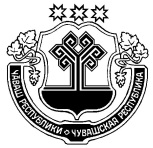 МИНИСТЕРСТВО ПРИРОДНЫХРЕСУРСОВ И ЭКОЛОГИИ  ЧУВАШСКОЙ РЕСПУБЛИКИПРИКАЗ___________№   ___________ Шупашкар хулиПРИКАЗ___________   № ___________ г. ЧебоксарыФамилия,имя, отчествоДолжностьПодписьДата согласования1234Егорова Н.О.начальник отдела правовой работы Волжанина М.В.начальник отдела организационного и информационного обеспеченияИванова О.М.пресс-секретарь министра природных ресурсов и экологии Чувашской РеспубликиВолжанина М.В.начальник отдела организационного и информационного обеспечения Министерства природных ресурсов и экологии Чувашской РеспубликиАнатольев А.В.заведующий сектором охраны и защиты лесного фонда Министерства природных ресурсов и экологии Чувашской РеспубликиПолякова Н.П.начальник отдела лесопользования и воспроизводства лесов Министерства природных ресурсов и экологии Чувашской РеспубликиРадюков С.В.начальник отдела федерального государственного лесного контроля (надзора) Министерства природных ресурсов и экологии Чувашской Республики